ТЕХНИЧЕСКОЕ ЗАДАНИЕна проведение оценки воздействия намечаемой хозяйственной деятельности на окружающую среду (ОВОС) по объекту: «Рекультивация несанкционированной свалки на земельных участках с кадастровыми номерами 56:05:0305001:102 и 56:05:0305001:314 в селе Асекеево Асекеевского района Оренбургской области»СОГЛАСОВАНО: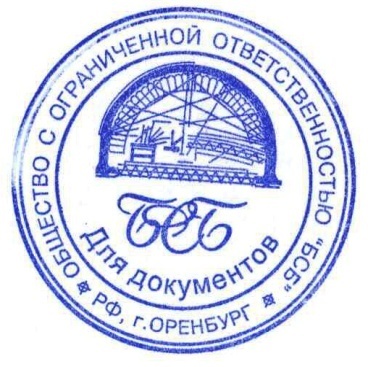 УТВЕРЖДАЮ:Директор ООО «БСБ»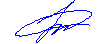 Глава АМО Асекеевский сельсовет Асекеевского районаОренбургской области 	 Д.Б. Кабанов 	 Р.М. Хуббатуллин“	”	2021 г.“	”	2021 г.1. Основание для проведения работМуниципальный контракт № 01533000215210000090001 от 26 октября 2021 г.2. Район, пункт, площадка строительстваОренбургская область, Асекеевский район, с. Асекеево, земельные участки с кадастровыми номерами 56:05:0305001:102 и 56:05:0305001:314.3. Вид строительстваЛиквидация свалки с последующей рекультивацией земельного участка4. Стадия проектированияПроектная документация5. Сроки начала и окончания  работСрок окончания работ 1 декабря 2021 года6. ЗаказчикАдминистрация муниципального образования Асекеевский сельсовет Асекеевского района Оренбургской области.Глава муниципального образования Хуббатуллин Ринат Мухаметович.461710, Оренбургская область, Асекеевский район, с. Асекеево, ул. Набережная д. 13.Телефон: +7 (35351) 2-10-45,факс: +7 (35351)2-10-64.Эл. почта: asekeevosovet@mail.ru.7. Генеральная подрядная организация/Исполнитель  оценкиООО «БСБ».Директор – Кабанов Дмитрий Борисович.460000, Оренбургская область, г. Оренбург, ул. Карагандинская, 104, 10.Телефон: +7 (3532) 307-701, 307-702, 307-705.Факс: +7 (3532) 307-701 доб. 119.e-mail: ig-bsb@mail.ru8. Цель работПредотвращение/смягчение негативного воздействия существующей свалки на окружающую среду и связанных с ним экологических, социально-экономических и иных последствий.9. Краткая характеристика планируемой деятельностиЛиквидация несанкционированной свалки и последующая рекультивация земельного участка с кадастровыми номерами 56:05:0305001:102 и 56:05:0305001:314.10. Объем работ1. Выполнить комплексную оценку современного (фонового) состояния компонентов окружающей среды в районе существующей свалки, включая состояние атмосферного воздуха, почвенных, земельных и водных ресурсов, а также биоресурсов. Описать климатические, геологические, гидрологические, ландшафтные, социально-экономические условия на территории в зоне влияния объекта.2. Рассмотреть различные варианты ликвидации существующей свалки:- сохранение отходов в существующем виде на земельных участках с кадастровыми номерами 56:05:0305001:102 и 56:05:0305001:314 с закрытием его сверху защитной мембраной;- строительство нового, полностью гидроизолированного объекта  захоронения в границах предоставленного участка;- вывоз отходов на действующий полигон ТБО и зачистка территории;по всем рассматриваемым вариантам после ликвидации планируется рекультивация земельного участка.- отказ от деятельности (нулевой вариант).3. При проведении рекультивации земельного участка разработать мероприятия по предотвращению или снижению возможного негативного воздействия на окружающую среду за счет внедрения современных доступных технологий и способов.4. Разработать рекомендации по проведению экологического мониторинга при рекультивации участка и, в случае устройства объекта захоронения, в пострекультивационный период;5. Выполнить оценку стоимости комплекса природоохранных мероприятий, а также оценку компенсационных выплат за ущерб различным компонентам окружающей среды при реализации проекта;6. Обеспечить организацию и проведение публичных обсуждений в форме общественных слушаний Технического задания и материалов оценки воздействия намечаемой хозяйственной деятельности на окружающую среду (далее – ОВОС);7. Выполнить корректировку материалов ОВОС по результатам общественных слушаний (при необходимости).11. Основные методы   проведения ОВОСДля оценки воздействия на окружающую среду могут быть использованы следующие методы:расчетные методы – определение параметров воздействий по утвержденным методикам;метод аналоговых оценок – определение параметров воздействий с использованием данных по объектам-аналогам;метод экспертных оценок.12. Требования по вариантной проработкеРассмотреть следующие варианты ликвидации несанкционированной свалки с последующей рекультивацией земельных участков:1. Сохранение отходов в существующем виде на земельном участке с кадастровыми номерами 56:05:0305001:102 и 56:05:0305001:314 с закрытием его сверху защитной мембраной;2. Строительство нового, полностью гидроизолированного объекта  захоронения в границах предоставленного участка;3. Вывоз отходов на действующий полигон ТБО и зачистка территории;по всем рассматриваемым вариантам после ликвидации свалки выполняется рекультивация земельного участка.4. Отказ от деятельности (нулевой вариант).13. Порядок проведения ОВОС и состав материаловПорядок выполнения раздела ОВОС и состав материалов регламентируются  Приказом Министерства природных ресурсов и экологии РФ от 1 декабря 2020 года N 999 «Об утверждении требований к материалам оценки воздействия на окружающую среду» (далее – Положение об ОВОС).14. Нормативная базаФедеральный закон от 23.11.1995 N 174-ФЗ «Об экологической экспертизе» (с изменениями и дополнениями).Федеральный закон от 10.01.2002 N 7-ФЗ (ред. От 31.07.2020) «Об охране окружающей среды».15. Особые условияОрганы местного самоуправления / соответствующие органы государственной власти организуют участие общественности в подготовке и обсуждении материалов ОВОС, в соответствии с п. 4.2. Положения об ОВОС.Заказчик осуществляет информирование общественности о реализации проекта в период проведения ОВОС на всех этапах.Порядок проведения общественных слушаний определяется органами местного самоуправления при участии Заказчика и содействии заинтересованной общественности. Все решения по участию общественности оформляются документально.16. Состав работ и содержание материалов ОВОС1. Согласование Технического задания на проведение ОВОС и Декларации о намерениях.2. Подача объявлений о планируемых видах работ в средствах массовой информации 3-х уровней (местный, региональный, федеральный), на официальных сайтах Асекеевского сельсовета и Оренбургского района.	Предоставляется информация о Техническом задании на проведение ОВОС, Декларации о намерениях и предварительных вариантах материалов ОВОС, о дате и месте проведения общественных слушаний.3. Проведение общественных слушаний с утверждением варианта проектной деятельности.4. Подготовка материалов ОВОС.Типовое содержание материалов по оценке воздействия на окружающую среду:Общие сведения.Заказчик деятельности с указанием официального названия организации (юридического, физического лица), адрес, телефон, факс.Название объекта проектирования и  планируемое место его реализации.Фамилия, имя, отчество, телефон сотрудника - контактного лица.Характеристика типа обосновывающей документации.Пояснительная записка по обосновывающей документации.Цель и потребность реализации намечаемой хозяйственной и иной деятельности.Описание альтернативных вариантов достижения цели намечаемой хозяйственной и иной деятельности (различные расположения объекта, технологии и иные альтернативы в пределах полномочий заказчика).Описание возможных видов воздействия на окружающую среду намечаемой хозяйственной и иной деятельности по альтернативным вариантам.Описание окружающей среды, которая может быть затронута намечаемой хозяйственной и иной деятельностью в результате ее реализации (по альтернативным вариантам).Оценка воздействия на окружающую среду намечаемой хозяйственной и иной деятельности по альтернативным вариантам, в том числе оценка достоверности прогнозируемых последствий намечаемой инвестиционной деятельности.Меры по предотвращению и/или снижению возможного негативного воздействия намечаемой хозяйственной и иной деятельности.Выявленные при проведении оценки неопределенности в определении воздействий намечаемой хозяйственной и иной деятельности на окружающую среду.Краткое содержание программ мониторинга и послепроектного анализа.Обоснование выбора варианта намечаемой хозяйственной и иной деятельности из всех рассмотренных альтернативных вариантов.Выводы по результатам оценки экологических аспектов намечаемой хозяйственной и иной деятельности (резюме нетехнического характера).5. Проведение общественных слушаний по материалам ОВОС с утверждением материалов ОВОС.6. Участие в общественных слушаниях с составлением проекта протокола совместно с представителями органов исполнительной власти и местного самоуправления.Составление	окончательного варианта материалов ОВОС по итогам общественных слушаний.17. Требования к материалам ОВОСМатериалы ОВОС должны быть выполнены в соответствии с законодательными и нормативными требованиями РФ в области охраны окружающей среды, здоровья населения, природопользования, инвестиционного проектирования, а также удовлетворять требованиям региональных законодательных и нормативных документов.18. Количество экземпляров материалов раздела ОВОС, передаваемых Заказчику по результатам общественных слушаний1. Для согласования Заказчику выдается 1 экземпляр на электронном носителе в формате PDF.2. После согласования предварительного экземпляра, Заказчику выдаётся окончательный вариант с внесением всех изменений на электронном носителе в формате PDF и в двух экземплярах на бумажном носителе.	3. По запросу Заказчика документация передается в исходном редактируемом формате.